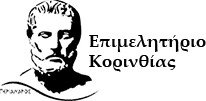 Συμμετοχή του Επιμελητηρίου Κορινθίας στην Έκθεση “ ΠΕΛΟΠΟΝΝΗΣΟΣ EXPO  2019”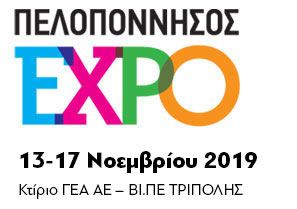 Κάλεσμα Συμμετοχής ΜελώνΔηλώσεις συμμετοχής έως 31/10/2019Το Επιμελητήριο Κορινθίας ενημερώνει τα μέλη του ότι προτίθεται να συμμετάσχει στην “ΠΕΛΟΠΟΝΝΗΣΟΣ EXPO 2019”, η οποία θα πραγματοποιηθεί από 13 έως 17  Νοεμβρίου 2019 στο κτίριο ΓΕΑ ΑΕ στην ΒΙ.ΠΕ. Τρίπολης.Οι επιχειρήσεις / μέλη του επιμελητηρίου Κορινθίας που επιθυμούν να συμμετάσχουν στην Έκθεση καλούνται να εκδηλώσουν το ενδιαφέρον τους έως τις 5 Νοεμβρίου 2019, αποστέλλοντας αίτημα εκδήλωσης ενδιαφέροντος συμμετοχής .Το επιμελητήριο Κορινθίας προτίθεται να επιδοτήσει το κόστος της ενοικίασης περιπτέρου 100τμ κατά 50%, ενώ το υπόλοιπο θα καλυφθεί από τους εκθέτες.Το μέγεθος του χώρου που θα αναλογεί στον κάθε εκθέτη πιθανόν να είναι από  10 έως 15 τ.μ. (θα εξαρτηθεί από τον αριθμό των συμμετοχών). Θα τηρηθεί σειρά προτεραιότητας καθώς ο αριθμός των διαθέσιμων τετραγωνικών του εκθεσιακού περιπτέρου είναι περιορισμένος.Προϋπόθεση για την επιχορήγηση είναι η εξόφληση των συνδρομών στο Επιμελητήριο έως και το έτος 2018.Για περισσότερες πληροφορίες μπορείτε να επικοινωνήσετε με την κα. Κασμά, στο τηλέφωνο: (+30) 27410 24464 (εσωτ. 931) ή στο email: media@korinthiacc.gr*Απαραίτητη προϋπόθεση συμμετοχής η αποστολή στελεχών που θα εκπροσωπήσουν την επιχείρηση στην έκθεση. Πληροφορίες για την έκθεση: http://peloponnisosexpo.gr/